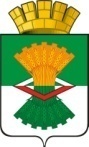 АДМИНИСТРАЦИЯМАХНЁВСКОГО МУНИЦИПАЛЬНОГО ОБРАЗОВАНИЯПОСТАНОВЛЕНИЕ02 апреля 2021 года                                                                                          № 244                                                         п.г.т. Махнёво                            О признании недвижимого имущества находящегося на территории Махнёвского муниципального образования бесхозяйнымРуководствуясь Гражданским кодексом Российской Федерации, Федеральным законом от 06 октября 2003 № 131-ФЗ "Об общих принципах организации местного самоуправления в РФ", Федеральным законом                                             от 13 июля 2015 года № 218-ФЗ "О государственной регистрации недвижимости", Приказ Министерства экономического развития Российской Федерации от 10 декабря 2015 года № 931 «Об установлении порядка принятия на учет бесхозяйных недвижимых вещей», Распоряжением Правительства Свердловской области от 23 января 2006 года № 30-РП                   «Об использовании бесхозяйных объектов недвижимости, расположенных на территории Свердловской области», Решение Думы Махнёвского муниципального образования от 03 сентября 2015 года № 594                            «Об утверждении Положения о порядке оформления бесхозяйного недвижимого имущества в собственность Махнёвского муниципального образования», Уставом Махнёвского муниципального образования,ПОСТАНОВЛЯЮ:Признать бесхозяйными следующие объекты недвижимого имущества, находящиеся на территории Махнёвского муниципального образования согласно приложению (прилагается).Начальнику отдела по управлению имуществом и земельными ресурсами Администрации Махнёвского муниципального образования (Качанова Н.Н.) включить в реестр бесхозяйных объектов недвижимого имущества, расположенных на территории Махнёвского муниципального образования, объекты недвижимого имущества, указанные в пункте 1 настоящего постановления.Настоящее постановление опубликовать в газете «Алапаевская искра» и разместить на официальном сайте Махнёвского муниципального образования.Контроль за исполнением настоящего постановления оставляю за собой. Глава Махнёвского муниципального образования                                                             А.С. КорелинПриложение №п/пВид объекта недвижимостиНазначениеНаименованиеАдресКадастровый номерПлощадь застройки1СооружениеСооружение историческоеПамятник войнам, погибшим в годы ВОВСвердловская область, Алапаевский р-н,с. Измоденово, ул. А. Азовской, 25А66:01:1601001:89062,7 кв.м.2СооружениеСооружение историческоеПамятник войнам, погибшим в годы ВОВСвердловская область, Алапаевский р-н,с. Шипицыно, ул. Майская,  7А66:01:0202012:1721,1кв.м.3СооружениеСооружение историческоеПамятник войнам, погибшим в годы ВОВСвердловская область, Алапаевский р-н,с. Мугай, ул. 70 лет Октября, 18Б66:01:1401001:75242,2 кв.м.4СооружениеСооружение историческоеПамятник войнам, погибшим в годы ВОВСвердловская область, Алапаевский р-н,д. Анисимова, ул. Ленина, 20А66:01:0202001:2173,2 кв.м.5СооружениеСооружение историческоеПамятник войнам, погибшим в годы ВОВСвердловская область, Алапаевский р-н,п. Хабарчиха, ул. Октябрьская, 29А66:01:0501001:28046,1 кв.м.6СооружениеСооружение историческоеПамятник войнам, погибшим в годы ВОВСвердловская область, Алапаевский р-н,д. Большая Ерзовка,  ул. Центральная, 16А66:01:1301001:2444,9 кв.м.7СооружениеСооружение историческоеПамятник войнам, погибшим в годы ВОВСвердловская обл., Алапаевский р-он,с. Кишкинское, пер. Клубный, 4А66:01:1101001:60613,7кв.м.8СооружениеСооружение историческоеПамятник войнам, погибшим в годы ВОВСвердловская область, Алапаевский р-н,с. Кишкинское, пер. Клубный, 4Б66:01:1101001:60717,9 кв.м.9СооружениеСооружение историческоеПамятник войнам, погибшим в годы ВОВСвердловская область, Алапаевский р-н,пгт. Махнёво, ул. Победы, 32Б66:01:0901003:250262,8 кв.м.10СооружениеСооружение историческоеПамятник войнам, погибшим в годы ВОВСвердловская область, Алапаевский р-н,д. Кокшарова, ул. Молодежная, 8А66:01:1001001:25722 кв.м.11СооружениеСооружение историческоеПамятник войнам, погибшим в годы ВОВРоссийская Федерация,Свердловская область, Алапаевский р-н,д. Кокшарова,  ул. Молодежная, 8Б66:01:1001001:25622 кв.м.12СооружениеСооружение историческоеПамятник войнам, погибшим в годы ВОВРоссийская Федерация,Свердловская область, Алапаевский р-н,п. Таежный, ул. Центральная, 9А66:09:2301001:19118,7 кв.м.13СооружениеСооружение историческоеПамятник войнам, погибшим в годы ВОВРоссийская Федерация,Свердловская область, Алапаевский р-н,с. Фоминское, ул. Центральная, 9А66:01:0601001:28612,3 кв.м.14СооружениеСооружение историческоеПамятник войнам, погибшим в годы ВОВ624650, Свердловская область, р-н Алапаевский,д. Новоселова,  ул. Центральная, 4А66:01:0301007:1790,9 кв.м.15СооружениеСооружение историческоеПамятник войнам, погибшим в годы ВОВСвердловская обл., Алапаевский р-он,с. Болотовское,  ул. Центральная, 8А66:01:0701001:2219,4 кв.м.16СооружениеСооружение историческоеПамятник войнам, погибшим в годы ВОВРоссийская Федерация,Свердловская область, Алапаевский район,поселок Санкино, улица Уральская, 19Б66:01:0801001:43928,1 кв.м.